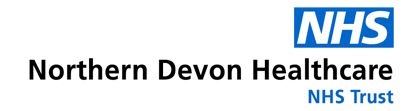 OUTPATIENT THERAPY REFERRAL FORMIs the referral for?     Physiotherapy  	Occupational Therapy    Both  Has the patient been referred for the same complaint within the last 6 months?     Yes/NoIs the patient currently off work due to their symptoms?    Yes/NoIs the patient unable to care for a dependent due to their current symptoms?    Yes/NoHave any other referrals to other services been made for this same complaint?    Yes/NoDoes the patient require an interpreter?   Yes/NoIs the patient currently pregnant?      Yes/NoNHS No:  Patient SurnamePatient TitleDate of BirthForename(s)GenderEthnicityAddress (inc Postcode)Address (inc Postcode)NHS NoUBRNPreferred Tel NoTel HomeTel MobPatient emailReferring GPPractice Name and addressPractice Tel NoDetails of main complaint (include nature, onset of symptoms, severity, first episode or recurrent management to date etc)Please give detailsPlease give details of any relevant investigationsMedications  (Please list or attach current medications if possible)Any other relevant information?